PASSWORD BUGOn December 4th 2017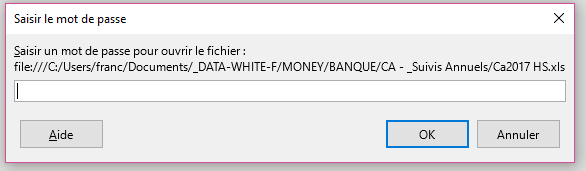 